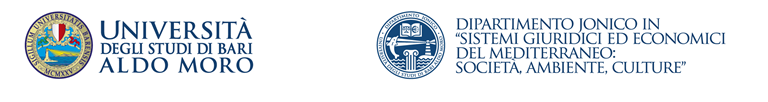 LUNEDIMARTEDIMERCOLEDIGIOVEDIVENERDI09:00 – 09:45Diritto privatoDiritto privatoMatematica per le applicazioni economiche e finanziarieMatematica per le applicazioni economiche e finanziarie09:45 – 10:30Diritto privatoDiritto privatoMatematica per le applicazioni economiche e finanziarieMatematica per le applicazioni economiche e finanziarie10:30 – 11:15Diritto privatoDiritto privatoMatematica per le applicazioni economiche e finanziarieMatematica per le applicazioni economiche e finanziarie11:30 – 12:15Economia aziendale e ragioneria generale12:15 – 13:00Economia aziendale e ragioneria generale13:00 – 13:45Economia aziendale e ragioneria generale15:00 – 15:45Business English Business English Business English 15:45 – 16:30Business EnglishBusiness EnglishBusiness English16:30 – 17:15Business EnglishBusiness English17:15 – 18:00